AANSLUITINGSFORMULIER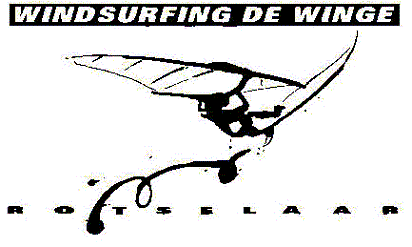   Individueel lidmaatschap :         lidmaatschap voor 2 personen:           Familiaal lidmaatschap :  1.Ondergetekende (drukletters aub)  GRAAG DIGITAAL INVULLEN2 .Partner.  WENST AAN TE SLUITEN BIJ CLUB : Windsurfing de Winge vzw3 .Kinderen.De kandidaten tot lidmaatschap van WDW hebben kennis genomen van het uittreksel van de algemene bepalingen vermeld op de keerzijde en verbinden zich onvoorwaardelijk tot het naleven van de huidige en toekomstige voorschriften uitgevaardigd door het bestuur. WDW garandeert dat alle gegevens van persoonlijke aard volstrekt vertrouwelijk worden behandeld en alleen gebruikt worden om u een optimale dienstverlening te bieden. Zoals wettelijk voorgeschreven geeft WDW een recht van inzage en verbetering aan iedereen van wie zij persoonlijke gegevens verzamelt. U kan dit recht uitoefenen door u te wenden tot het Secretariaat.                                        Jaartal omcirkelen 2024-          2025-          2026-          2027-         2028-  PRIVACYVERKLARING          Uw persoonsgegevens worden verwerkt door VZW WINDSURFING DE WINGE,          (Vakenstraat 70A, 3110 Rotselaar), voor ledenbeheer en organisatie van activiteiten           op basis van de contractuele relatie, als gevolg van uw inschrijving en voor direct           marketing (om u op de hoogte te houden van onze activiteiten) op basis van ons           gerechtvaardigd belang om sport aan te bieden.          Indien u niet wil dat wij uw gegevens verwerken met het oog op direct marketing,          volstaat het ons dat mee te delen op windsurfingdewinge@wdwr.be. Via dit adres           kan u ook altijd vragen welke gegevens wij over u verwerken en ze verbeteren of           laten wissen, of vragen ze over te dragen.Op het water is het dragen van een drijfvest altijd verplicht voor niet-begeleide minderjarigen. Volwassenen zijn zelf verantwoordelijk voor de gevolgen van het negeren van de verplichting tot het dragen van een drijfvest. Ouders/voogden zijn verantwoordelijk voor hun minderjarige kinderen.Niet naleven van de verplichting tot het dragen van een drijfvest heeft uitsluiting van de club als gevolg.Het lidmaatschap wordt de eerste maal beperkt tot één jaar. Het bestuur behoudt zich het recht voor, indien nodig om bepaalde redenen die ze niet verplicht is bekend te maken, het lidmaatschap te weigeren of niet te hernieuwen.Lidmaatschap voor twee personen of familiaal lidmaatschap kan enkel voor personen die op hetzelfde adres zijn ingeschreven.De onderscheiden bijdragen voor lidgeld en van ligplaats of berging worden jaarlijks door het bestuur bepaald.Laattijdige betaling van deze bijdragen geeft aanleiding tot bijslagen. Niet-betaling tot uitsluiting.De vereniging heeft het pandrecht op alle surfmateriaal voor de betaling van de bijdragen, evenals door alle andere aan de vereniging verschuldigde gelden.De leden ontslaan de vereniging van elke aansprakelijkheid wegens schade, verdwijning of ongevallen aan henzelf of aan de goederen onder hun beheer en verklaren zich akkoord met het reglement van inwendige orde. Daarentegen zijn de leden aansprakelijk voor elke schade veroorzaakt door henzelf of door de goederen onder hun beheer.Het afsluiten van een verzekering voor schade aan derden (familiale verzekering) is verplicht.Uitsluitend de gezinsleden, die voorkomen op het ledenbestand op het Algemeen Secretariaat zijn verzekerd tegen lichamelijke ongevallen, hen overkomen tijdens de beoefening van de watersport.WDW verbindt zich ertoe de wet tot bescherming van de persoonlijke levenssfeer na te leven.WDW kan ook foto’s van sportactiviteiten genomen op het domein gebruiken om eventueel te publiceren op de websiteLeden vanaf 65 jarige leeftijd zullen jaarlijks een medische fiche laten invullen door hun geneesheer.(Blanco medische fiche is te bekomen via het Secretariaat of Permanentie surfclub of kan gedownload worden via website.) Naam: Naam:Voornaam:Voornaam: Adres: Adres: Adres: Adres: Postnummer: Postnummer:Gemeente:	Gemeente:	 Land: Land: Geboren op: Geboren op:Nationaliteit:Nationaliteit: Tel privé: Tel privé:GSM:GSM: E-mail: E-mail: E-mail: E-mail: M/V:Watersportdiscipline: WINDSURF / SUPWatersportdiscipline: WINDSURF / SUP  Naam:  Naam:Voornaam:Voornaam:  Geboren op:  Geboren op:Nationaliteit:Nationaliteit:  GSM:  GSM:  GSM:  GSM:  E-mail:  E-mail:  E-mail:  E-mail:  M/V:Watersportdiscipline: WINDSURF / SUPWatersportdiscipline: WINDSURF / SUP Naam:  Naam:  Naam: Voornaam:Voornaam:Voornaam: Geboren op: Geboren op: Geboren op:Nationaliteit:Nationaliteit:Nationaliteit: M/V: M/V:Watersportdiscipline:  WINDSURF / SUPWatersportdiscipline:  WINDSURF / SUP Naam:  Naam:  Naam: Voornaam:Voornaam:Voornaam: Geboren op: Geboren op: Geboren op:Nationaliteit:Nationaliteit:Nationaliteit: M/V:Watersportdiscipline:  WINDSURF / SUPWatersportdiscipline:  WINDSURF / SUPWatersportdiscipline:  WINDSURF / SUPWatersportdiscipline:  WINDSURF / SUP Naam:  Naam:  Naam: Voornaam:Voornaam:Voornaam: Geboren op: Geboren op: Geboren op:Nationaliteit:Nationaliteit:Nationaliteit: M/V: M/V:Watersportdiscipline:  WINDSURF / SUPWatersportdiscipline:  WINDSURF / SUP Naam: Naam: Naam:Voornaam:Voornaam:Voornaam: Geboren op: Geboren op: Geboren op:Nationaliteit:Nationaliteit:Nationaliteit: M/V:Watersportdiscipline:  WINDSURF / SUPWatersportdiscipline:  WINDSURF / SUPWatersportdiscipline:  WINDSURF / SUPWatersportdiscipline:  WINDSURF / SUP Naam: Naam: Naam:Voornaam:Voornaam:Voornaam: Geboren op: Geboren op: Geboren op:Nationaliteit:Nationaliteit:Nationaliteit: M/V:Watersportdiscipline:  WINDSURF / SUPWatersportdiscipline:  WINDSURF / SUPWatersportdiscipline:  WINDSURF / SUPWatersportdiscipline:  WINDSURF / SUPGelezen en goedgekeurd(eigenhandig geschreven)Plaats en datum: Handtekening: